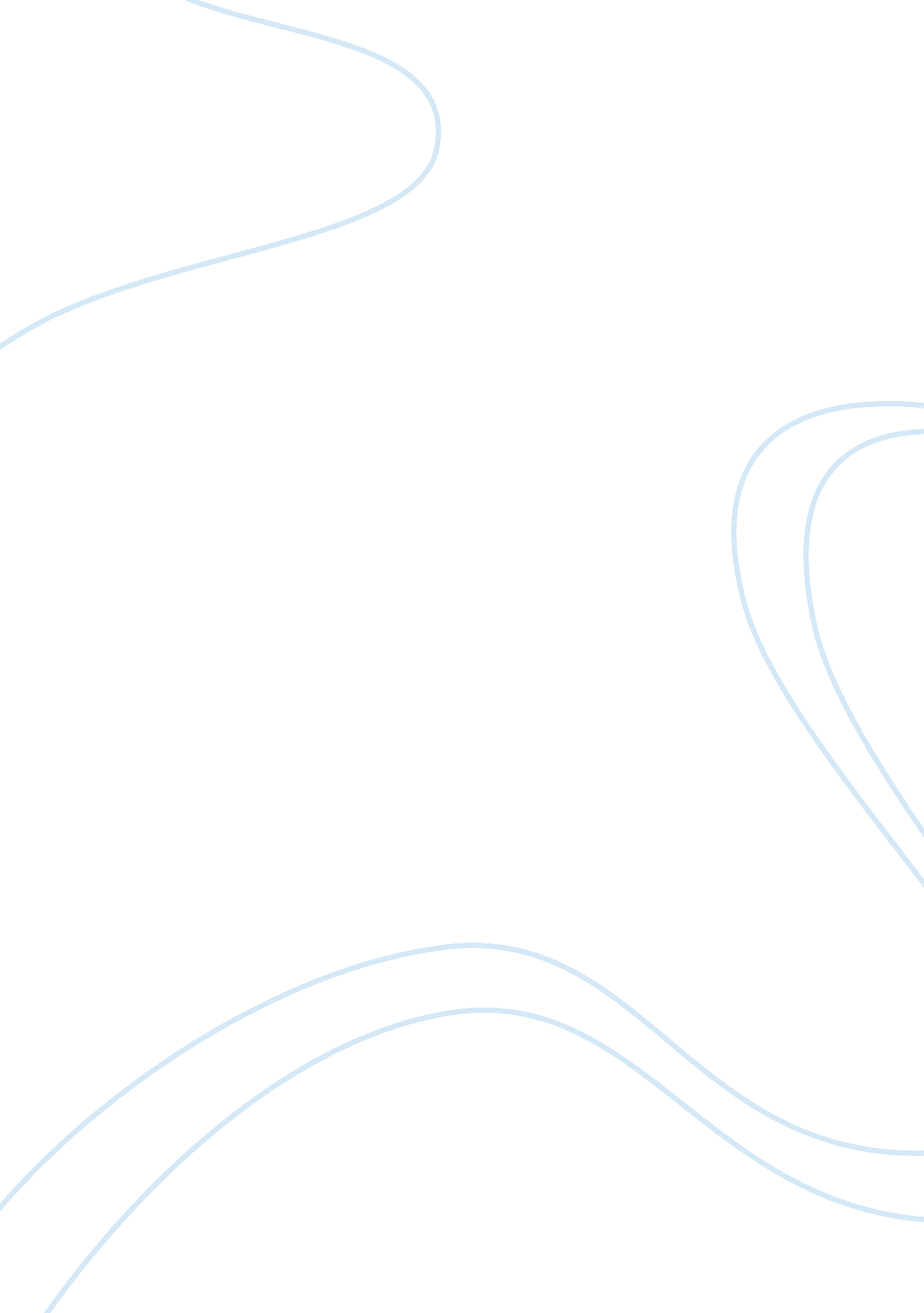 The prize winner of defiance ohioHealth & Medicine, Alcoholism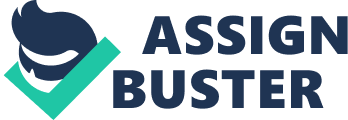 The Prize Winner of Defiance, Ohio is based on the true story of housewife Evelyn Ryan who tries to keep her family together despite having ten children and a short tempered alcoholic husband. First, I would to talk about the definition of sensible appetite, the largest aspect of our tripartite soul. It is the seat of all our various desires for food, drink, sexual gratification, and other such pleasures. In the movie Evelyn's husband, Kelly, failed to support his family in part due to apparent alcoholism. He had dreamed of being a singer but lost his singing voice in a car accident, which is the beginning of his wrong behavior with the family. Usually when people are frustrated and disillusioned about their goals in life they tend to do something to forget about their pain. Kelly was spending most of his earnings on alcohol though his children didn’t have enough food. Through self-sacrifice, it was the mother who could control her self at all the times, trying to support her family with winning entries in jingle-writing contests. She was lucky, but the father could not control him self. In my opinion, I believe he just wanted her attention. Sometimes we heard her call him “ Dad" but when she was not happy with his behavior she called him by his first name. After the sequence where he gets angry at his wife and knocks her over while she is carrying 12 full glass bottles of milk, he behaved a little better but always his kids are on the side of the mother. He could not imagine himself living in that situation. On the other hand, the mother was acting good and trying to make balance for everything. In the sequence when her son brought her flowers from the neighbor’s garden, though it made her irritated to have to cancel her trip, she kept smiling and remained calm. She was not happy with that situation but she wanted to make a change for her children. Alcohol was the father’s weakness. Although he disagreed with his family all the time, the children learned to be patient with him, through their mother. This was one of their more positive points for this family. Finally, I can say, mother was doing everything to make balance between her kids, their father, and the worst economic situation. She taught her kids to be strong, to have a sensible appetite and solidarity. It was so difficult to imagine being separated fro each other, the children resorted to prayer in order to keep the family together. These children loved their mother and each other so much. In the end, she changed him out of his wrong habits and made him love to be hopeful. All her children had a successful future. If all mothers were responsible, patient, good managers in life, we would not see evil in this world. To be like Evelyn would be wonderful. 